Såhär fylls mallen i:Verksamhet: Verksamhetens namn.Verksamhetschef: Chefen tillika brandskyddsansvariges namn.Vem/vilka utför övningen: Vilka är delaktiga i övningen?Typ av övning: Beskriv vilken typ av övning ni ska genomföra, t.ex. utrymningsövning med hjälp av docka, simulera att det går ett larm och öva på larmrutinerna etc.Datum (år/mån/dag): När övningen ska genomföras.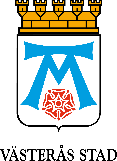 Mall planering utrymningsövningVerksamhet:Chef:Vem/vilka utför övningen?Vem/vilka utför övningen?Typ av övningTyp av övningTyp av övningDatum (år/mån/dag)Datum (år/mån/dag)